Профилактика абортов и репродуктивное здоровье девушек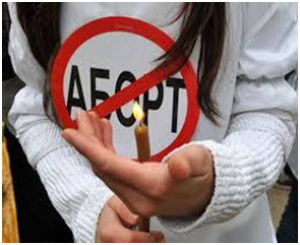 Каждый человек хочет быть счастливым, иметь свою семью и детей. Каждая женщина должна стремиться стать матерью. Беременность должна быть планируемой, а рожденный ребенок желанным и любимым. Однако, несмотря на современные достижения медицины в области контрацепции, частота незапланированных беременностей остается значительной.Аборт – это преднамеренное преждевременное прерывание беременности в результате внешнего вмешательства, которое является значимым медико-социальным фактором, негативно влияющим  на репродуктивное здоровье женщины и приводящим к гибели человеческого зародыша или плода. Всемирная организация здравоохранения  определяет аборт как прерывание беременности (самопроизвольное изгнание или извлечение эмбриона или плода) в период  до 22 недель беременности.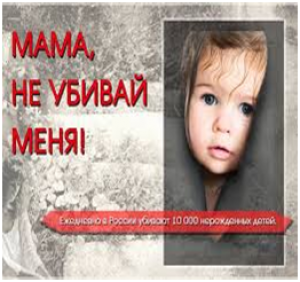 Статья 36 «Основ законодательства РФ об охране здоровья граждан» разрешает аборт по желанию до 12 недель беременности, по социальным показаниям – до 22 недель, по медицинским показаниям – независимо от срока беременности.Аборты очень опасны из-за развития осложнений таких, как: кровотечение, нарушение целостности и разрыв матки, воспалительные заболевания половых органов, эндометриоз, осложнение течения последующих беременностей (внематочная беременность, невынашивание), бесплодия, доброкачественные и злокачественные процессы  в молочных железах. Именно вред, причиненный здоровью абортом, является основной причиной гибели женщин в связи с беременностью и родами. По статистике 46 искусственных операций по прерыванию беременности  приходится  на 1000 женщин в возрасте 15-44 лет. 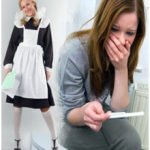 После аборта возможно возникновение разрушительных последствий психологического характера:- депрессия, чувство вины;- потеря аппетита;- бессонница;- неспособность к последующей нормальной жизни;- низкая самооценка и отсутствие уверенности в себе.Профилактика абортов включает в себя несколько аспектов:- хорошее сексуальное образование;- разумное планирование семьи;- использование эффективных средств контрацепции;- обеспечение безопасности легального аборта.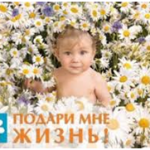 Куда можно обратиться на консультацию?В ГУЗ «Тульский областной перинатальный центр» к главному специалисту гинекологу детского и юношеского возраста ДЗ МЗ ТО Бакиной Ольге Николаевне. Запись осуществляется через электронную регистратуру doktor71.ru; телефоны: 33-83-77 (для г. Тула) и 8-800-450-33-03 (для Тульской области) с 8.00 до 20.00 в рабочие дни и с 9.00 до 18.00 в выходные и праздничные дни; через Инфоклинику врачом-специалистом медицинской организации по месту наблюдения ребенка. В ГУЗ «Тульская детская областная клиническая больница» к врачу акушеру-гинекологу Поборцевой Татьяне Анатольевне. Запись осуществляется через Инфоклинику врачом-специалистом медицинской организации по месту наблюдения ребенка. Также в поликлиники по месту жительства к врачам акушерам-гинекологам, прошедшим подготовку по акушерству и гинекологии детского и подросткового возраста.Куда можно обратиться в сложных психологических ситуациях?Общероссийский детский «телефон доверия»: 8-800-200-71-02 (доб. 3)«Телефон доверия» кризисного центра психологической помощи: 
8-800-550-65-86  – круглосуточно.